IntroductieopdrachtLees de theorie van introductieles. Deze kun je vinden in het Wikiwijsarrangement. DuurzaamheidIn de theorie heb je kunnen lezen wat ‘duurzaam’ betekend. Je kan een tuin aanleggen met duurzame materialen. Daarnaast kun je ook de verlichting en de bewatering van een tuin ‘duurzaam’ maken. De praktijkopdracht:	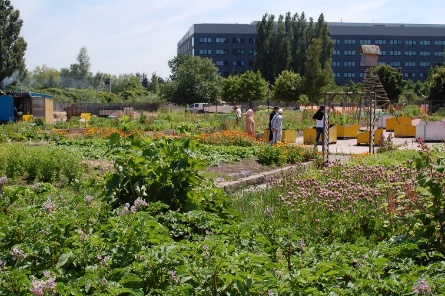 Dat is een goeie vraag. Die gaan jullie samen beantwoorden en in beeld brengen. Er zijn namelijk heel veel verschillende vormen van groen in de stad. Elke vorm van groen heeft zijn eigen functie. (waar is het voor bedoeld?) 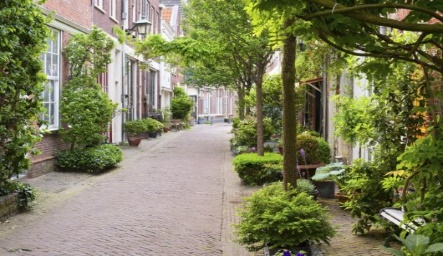 Je gaat samen voorbeelden van verschillende vormen van ‘stedelijk groen’ opzoeken in Meppel. Je gaat dus echt op pad om groen in de stad te leren herkennen. Wat ga je doen?1     Vul de werkplanning (zie bijlage werkplanning op de volgende bladzijde)2	Ga naar de stad en zoek naar verschillende soorten groen. Van elk voorbeeld dat je gevonden hebt ga je 1 foto nemen. Dat betekend dat je 8 foto’s moet maken. 	Om je te helpen kun je denken aan de volgende vormen van groen:Moestuin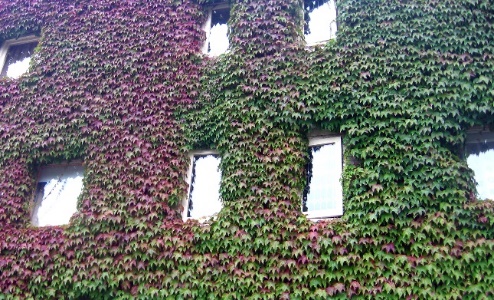 KruidentuinDak –of balkontuinStadstuinStadsparkStadsperkjes Verticale tuinStadslandbouw. 3	Als je een van deze tuinen niet kan vinden (kan soms lastig zijn), mag je in plaats daarvan ook een foto maken van een ‘dierenweide’ of een speeltuin. 4	Plak de foto’s in een ‘word’ bestand. 1 foto per A4Van elke foto die gemaakt hebt moet je de volgende vragen beantwoorden, Dit type je onder de foto op het a-4tje. Geef aan welke functie(s) de tuin heeftIs er voor deze tuin veel ruimte nodig? Geef aan wat voor soort onderhoud de tuin nodig heeftDe laatste vraag is een hele belangrijke vraag. Is dit een duurzame tuin? Leg je antwoord uit, en geef eventueel aan wat je kan doen om de tuin duurzamer te maken. (denk hierbij aan water, licht, de soort planten, enz…..)5	Vul de terugblik met z’n tweeën in. (Zie bijlage ‘Terugblik’)6	Lever de planning, terugblik samen met de 8 foto’s in. Zorg dat je bij elke foto de 4 vragen hebt beantwoord.WERKPLANNINGTERUGBLIKVul onderstaande schema met z’n tweeën in en lever deze in samen met jullie foto’s met bij elke foto de antwoorden op de 4 vragen.Opmerking docent en beoordelingKorte opdracht:Maak een 2-tal. Samen ga je de opdracht uitvoeren.Bespreek samen eerst wat ‘duurzaam’ betekend. Als je het niet meer weet zoek je het op in de theorie.  Geef hieronder het antwoord.Duurzaam betekend:Deel je antwoord met de andere groepjes van de klas. Wat moeten we doen?  Wie Hoe tijdAf 8 a-4tjes met op elk blad een foto van een type stadsgroen. Onder elke foto staan 4 vragen beantwoordBij de laatste vraag geef je suggesties voor verduurzaming Afdrukken en bundelen (leuk voorkantje met namen e.d.)Terugblik AllebeiGeef aan hoe de planning is gegaan en welke onderdelen daarvan beter of juist minder goed gingen.Heeft iedereen voldoende inbreng gehad en ongeveer evenveel gedaan?Welk onderdeel van de opdracht was lastigOp welk deel van de opdracht ben je het meest trots?Ieder lid van de groep geeft hiernaast aan wat hij/ zij heeft geleerd van deze opdracht.Lid 1Lid 2 